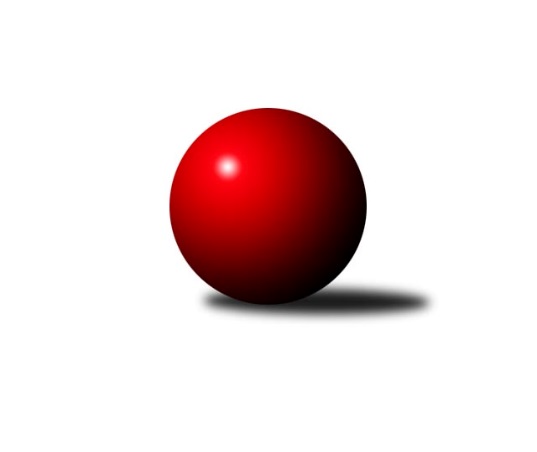 Č.4Ročník 2020/2021	26.7.2020Nejlepšího výkonu v tomto kole: 2219 dosáhlo družstvo: KK SvitavyLetní liga - skupina E 2020/2021Výsledky 4. kolaSouhrnný přehled výsledků:KK Svitavy	- KK Šumperk		dohrávka		30.7.TJ Lokomotiva Č. Třebová	- TJ Horní Benešov		dohrávka		30.7.Tabulka družstev:	1.	TJ Lokomotiva Č. Třebová	0	0	0	0	0.0 : 0.0 	0.0 : 0.0 	 0	0	2.	KK Svitavy	0	0	0	0	0.0 : 0.0 	0.0 : 0.0 	 0	0	3.	TJ Horní Benešov	0	0	0	0	0.0 : 0.0 	0.0 : 0.0 	 0	0	4.	KK Šumperk	0	0	0	0	0.0 : 0.0 	0.0 : 0.0 	 0	0Podrobné výsledky kola:Pořadí jednotlivců:	jméno hráče	družstvo	celkem	plné	dorážka	chyby	poměr kuž.	MaximumSportovně technické informace:Starty náhradníků:registrační číslo	jméno a příjmení 	datum startu 	družstvo	číslo startu
Hráči dopsaní na soupisku:registrační číslo	jméno a příjmení 	datum startu 	družstvo	Program dalšího kola:Nejlepší šestka kola - absolutněNejlepší šestka kola - absolutněNejlepší šestka kola - absolutněNejlepší šestka kola - absolutněNejlepší šestka kola - dle průměru kuželenNejlepší šestka kola - dle průměru kuželenNejlepší šestka kola - dle průměru kuželenNejlepší šestka kola - dle průměru kuželenNejlepší šestka kola - dle průměru kuželenPočetJménoNázev týmuVýkonPočetJménoNázev týmuPrůměr (%)Výkon1xMiroslav SmrčkaŠumperk5811xMiroslav SmrčkaŠumperk107.445811xVlastimil KrátkýSvitavy A5801xVlastimil KrátkýSvitavy A107.265802xGustav VojtekŠumperk5731xPetr DankovičHorní Benešov A106.125651xPetr DankovičHorní Benešov A5651xGustav VojtekŠumperk105.965732xRostislav BiolekŠumperk5593xPetr HolanecČ. Třebová A104.435561xJiří KlusákSvitavy A5582xMiloslav HýblČ. Třebová A104.24555